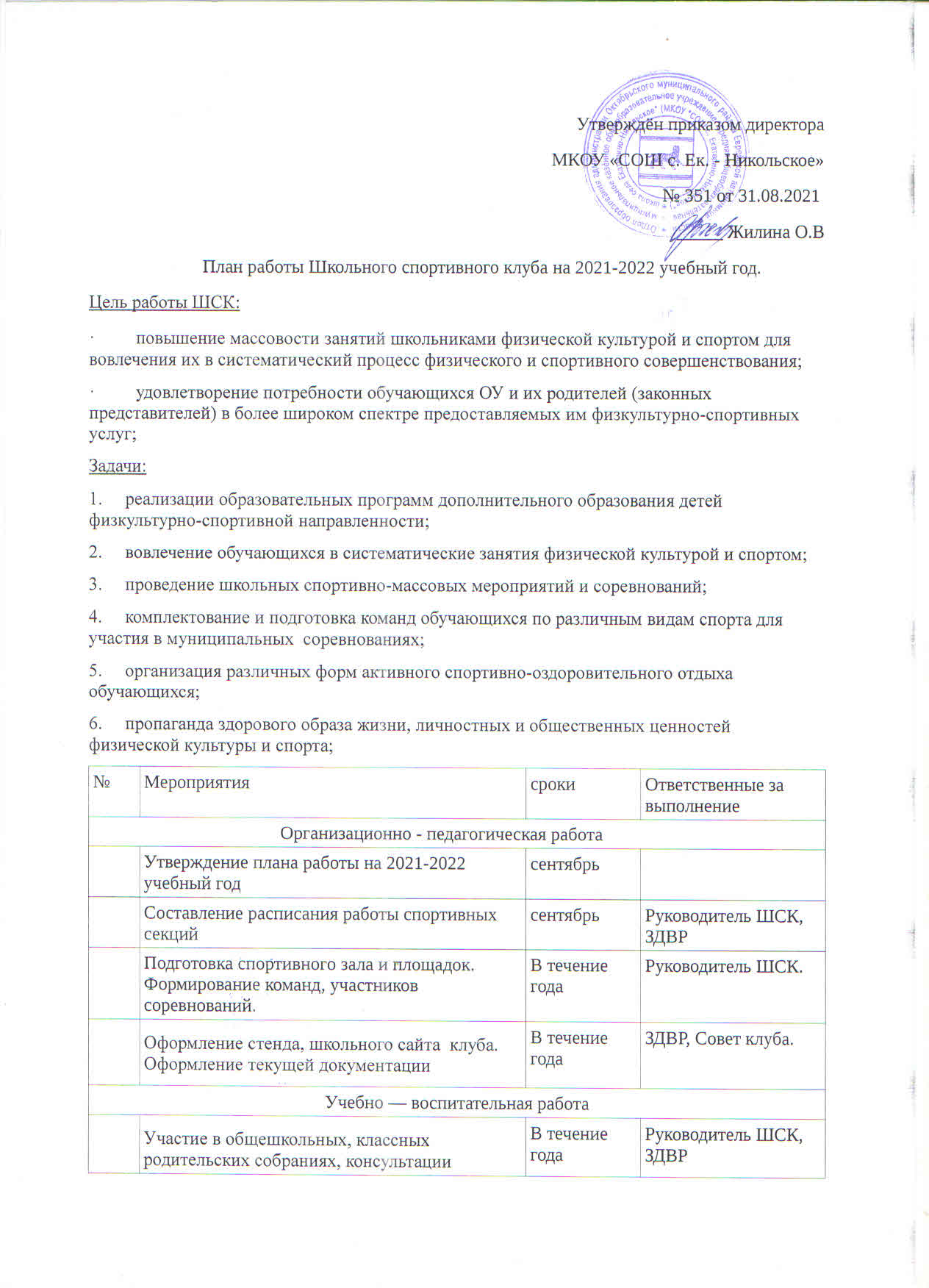 Организация и проведение спортивно-массовых мероприятий и праздниковВ течение годаРуководитель ШСКМетодическая работаМетодическая работаМетодическая работаМетодическая работаИзучение нормативной документации, регламентирующей деятельность ШСКВ течение годаЗДВР, Руководитель ШСККонтроль за работой  спортивных секцийВ течение годаЗДВРСпортивно - массовая работаСпортивно - массовая работаСпортивно - массовая работаСпортивно - массовая работаСоставление и утверждение плана спортивно-массовых мероприятий.сентябрьЗДВР, Руководитель ШСК, Совет клубаОрганизация и проведение внутри клубных соревнований и праздников. В течение годаРуководитель ШСКОбеспечение участия команд клуба в районных, региональных соревнованиях и соревнованиях среди ШСКВ течение годаРуководитель ШСК                                     Финансово- хозяйственная деятельность.                                     Финансово- хозяйственная деятельность.                                     Финансово- хозяйственная деятельность.                                     Финансово- хозяйственная деятельность.Приобретение спортивного инвентаря. Приобретение призов, наградных материалов.В течение годаАдминистрация школыРемонт спортивного зала.Июнь и по мере необходимости Руководитель ШСК, тех. служащие